Circle the Antonym for each underlined wordThe big dog ran down the streetLargeSmallHappySally felt sad when she dropped her ice-cream cone.JoyfulUnhappy                                                                                                             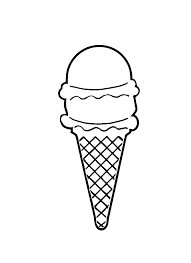 BoredJoe ran fast in the race last Saturday.QuicklySlowBackwardsI think peas are disgusting!GrossGreenDeliciousAmy’s keeps her room very clean.DarkMessyTidy The movie we saw last week was quite frightening!FunnyBrightScary